工事完了報告写真1.全景写真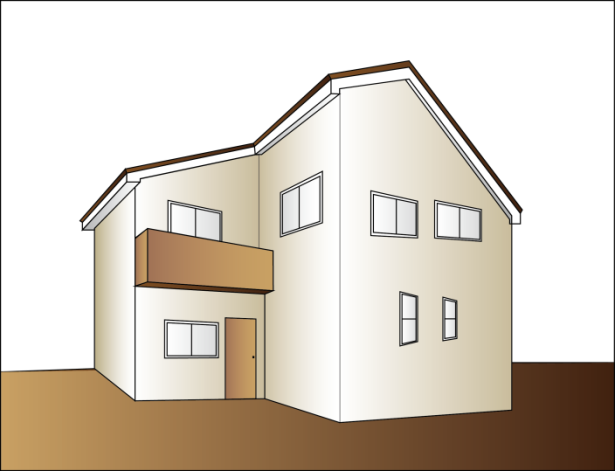 2.外壁の軸組等の薬剤処理　　（ 西面外壁 ）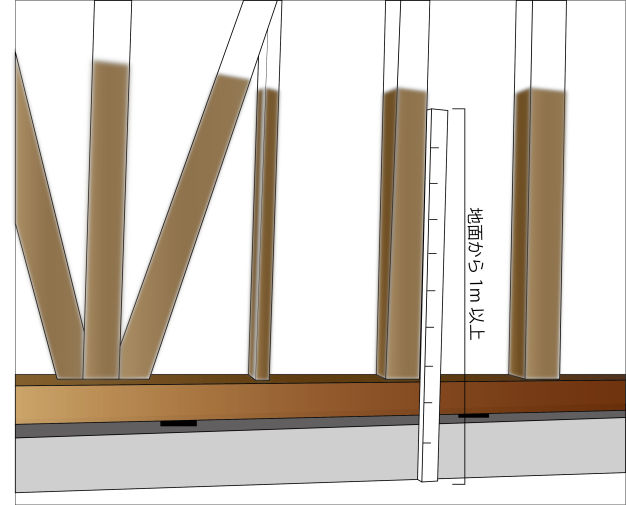 3. 通気構造　　　　　　　（ 北面外壁 ）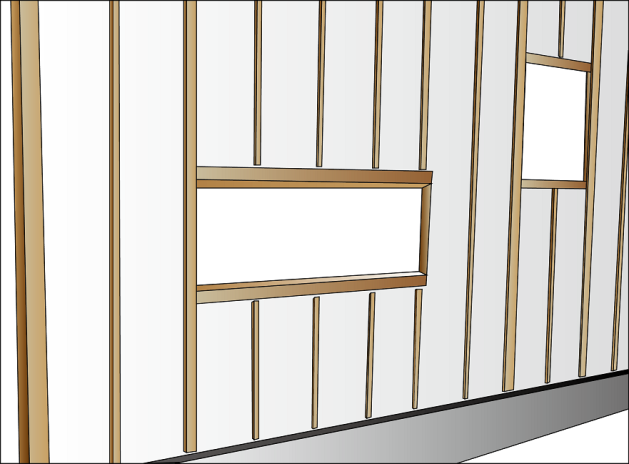 4.床断熱材　　　　　　　　　（ 居間 ）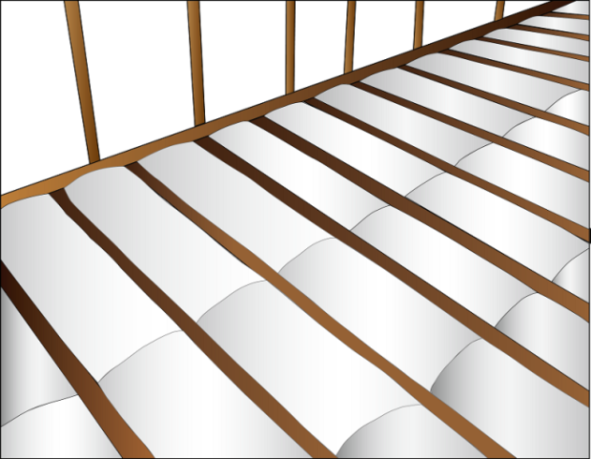 5. 壁断熱材　　　　　　　　　（ 寝室 ）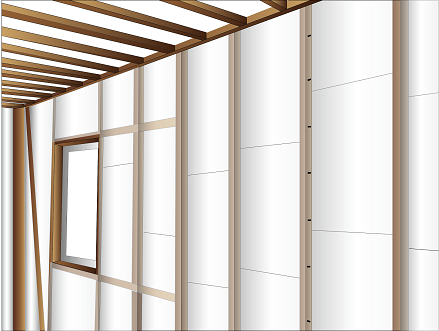 6. 天井（屋根）断熱材　　　　（ 居間 ）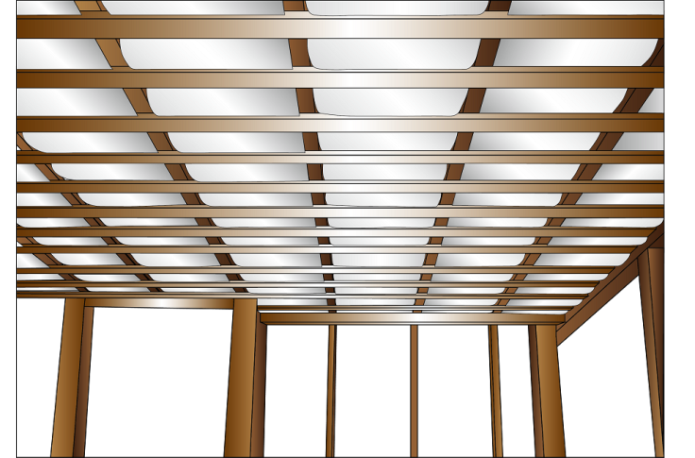 